Středoškolská odborná činnostObor SOČ: 09 – strojírenství, hutnictví, doprava 
a průmyslový designNávrh dopravního řešení Jižního MěstaJabub PlatilKraj Praha							Praha 1, 2017Středoškolská odborná činnostObor SOČ: 09 – strojírenství, hutnictví, doprava 
a průmyslový designNávrh dopravního řešení Jižního MěstaProposal of traffic solution of Jižní MěstoAutor: Jakub PlatilŠkola: VOŠ  a SPŠ Dopravní, Masná 18, 110 00 Praha 1Kraj: Kraj PrahaKonzultant: Mgr. Jarmila KulíškováČestné prohlášení Prohlašuji, že jsem svou práci SOČ vypracoval samostatně a použil jsem pouze prameny 
a literaturu uvedené v seznamu bibliografických záznamů.Prohlašuji, že tištěná verze a elektronická verze soutěžní práce SOČ jsou shodné. Nemám závažný důvod proti zpřístupňování této práce v souladu se zákonem č. 121/2000 Sb., 
o právu autorském, o právech souvisejících s právem autorským a o změně některých zákonů (autorský zákon) v platném znění. Praha 29. 3. 2017								Jakub PlatilAnotacePráce se zaměřuje na optimalizaci městské hromadné dopravy na území pražského sídliště Jižní Město a v souvislostech řeší i přilehlé okolí. Autor se jako obyvatel tohoto obytného celku snaží poukázat na neefektivity v současném systému a nabídnout alternativní řešení, která přispějí k lepší mobilitě občanů tohoto největšího českého sídliště. Návrh řeší jak linkové vedení, tak i počet spojů na jednotlivých linkách. Snahou je i realizace rozumných politických požadavků. Autorovým cílem je zlepšit městskou dopravu za současného rozpočtu tak, aby nebylo nutné navýšit příspěvek na městskou dopravu ze strany hlavního města Prahy.Klíčová slovaPražská integrovaná doprava, integrovaný dopravní systém, linka, spoj, trasaAnnotationThe work focuses on optimizing public transport in the Prague´s housing estate Jižní Město and in the surrounding areas. The author, as an inhabitant of this residential complex, seeks to highlight the inefficiencies in the current system and to offer alternative solutions that contribute to better mobility of the citizens of this Czech largest housing estate. The proposal addresses the line management as well as the number of connections on each line, too. An effort is made to implement reasonable political demands as well. The author's aim is to improve the public transport with the current budget, so that it is not necessary to increase the contribution to public transport from the City of Prague.Key wordsPrague Integrated Transport, integrated system, line, connection, routeObsahÚvodPro tento návrh jsem si vybral oblast pražského Jižního Města. Jakožto obyvatel tohoto sídliště a rovněž častý cestující plně pociťuji výrazné nedostatky v dnešní obsluze tohoto území městskou hromadnou dopravou. Některé oblasti vykazují kapacitní problémy autobusových linek, jinde naopak nacházím linky s velice nízkou vytížeností. Výrazný problém vidím rovněž ve směrové nabídce linek MHD, která je v některých případech výrazně nedostatečná. Problematické jsou z hlediska cestujícího i místní vztahy v rámci Jižního Města, kdy toto sídliště je v podstatě rozděleno na dva celky bez výraznějšího vzájemného dopravního propojení.V rámci návrhu dopravního řešení Jižního Města se pokusím navrhnout rozpočtově neutrální či oproti dnešnímu stavu úspornější model pokrytí oblasti městskou hromadnou dopravou, v rámci, kterého se pokusím vyjít co nejvíce obyvatelům vstříc a zároveň jich co nejméně poškodit. Návrh se také snaží reflektovat rozumnější část požadavků ze strany městských částí. Bohužel ani zdaleka nelze naplnit všechna přání, neboť část z nich je dopravně neodůvodněná a další část by znamenala prosté navýšení nákladů na provoz MHD.Aktuální stavV současné době lze za páteřní obsluhu Jižního Města považovat páteřní autobusové linky (někdy nazývané metrobusy, byť se skutečnými metrobusy nemají příliš společného) 125, 135, 136, 170, 177 a 213, přičemž do návrhu jsou zahrnuty i linky 106 a 150, které sice nejezdí na Jižní Městě, ale v rámci návrhu se rovněž objevují. Linka 125 zajišťuje expresní spojení Smíchova s Jižním Městem a dále Petrovicemi a končí u stanice metra Skalka. Linka 135 spojuje Florenc s Náměstím Míru, dále pokračuje Vršovicemi přes Slavii na Spořilov a po průjezdu přes Roztyly končí na Chodově. Svazek zahrnující linky 136 a 213 se spolu setkává na zastávce Bělocerkevská, odkud pokračuje stejně jako linka 135 přes Slavii na Spořilov, za nímž odbočuje k Opatovu a Hájům a končí v obratišti Jižní Město. Linka 177 tvoří významné tangenciální spojení na východní straně Prahy, neboť začíná v Bohnicích, odkud se přes Kobylisy vydává na Prosek, Spojovací, do Malešic, na Zahradní Město, Košík a Opatov, poté projede okolo studentských kolejí na Volze a končí v obratišti Chodov. „Stosedmdesátka“ vyjíždí z Barrandova přes Barrandovský most do Braníka, odkud pokračuje přes Budějovickou a Spořilov na Jižní Město, kde obsluhuje oblasti okolo zastávek Brodského a Brechtova.Současný stav vykazuje několik nedostatků, které jsem již zmínil v úvodu. Kromě nich ale cestující pociťují ještě jedno negativum – tím je naprostá nenávaznost autobusové dopravy na metro v mimošpičkových obdobích (o víkendu a večer). Některé linky navazují od metra/na metro na Hájích, na všech ostatních jihoměstských stanicích metra návaznosti zpravidla nevycházejí. Tento problém není řešitelný ve 100 % případů (například linka 177 jede nad 8 stanicemi metra, návaznosti lze s obtížemi zajistit maximálně u dvou z nich současně, ve zbylých případech je návaznost dílem náhody), nicméně většina problémů tohoto druhu vyřešit jde.Navrhovaný stavCíle návrhuPro návrh jsem si dal následující cíle:co nejefektivněji řešit kapacitní a provozní problémy na linkách v oblastinenavýšit náklady na provoz MHD, ideálně je snížitdát cestujícím větší směrovou nabídkuulevit přetíženému metru Cřešit místní vztahy v rámci Jižního Městazavést nová přímá spojení, která budou pro cestující co nejatraktivnějšínavázat co nejvíce autobusových linek na metro C v mimošpičkových obdobíchlinky ze zast. Záběhlická škola k metru a vést od jedné nástupní hranyNa následujících stranách popíši změny linkového vedení dle oblastí s výhodami a nevýhodami navrženého stavu oproti dnešku. Návrh řeší i některé oblasti, které sice nejsou součástí Jižního Města, nicméně kvůli provázanosti linkového vedení je nutné jej řešit také (Petrovice, Horní Měcholupy, Spořilov, Záběhlice). Oblasti jsou řazeny od západu k východu. Celkové schéma je v příloze č. 1.Seznam navržených změněných linek – dle intervalu:páteřní (intervaly 6 min ráno, 15 dopoledne, 7,5 odpoledne, 15 o víkendu,
 20 večer)	125, 136, 154, 177, 206, 213klasické (intervaly 12 min ráno, 30 dopoledne, 15 odpoledne, 30 o víkendu, 
40 večer)	101, 138speciální203 (intervaly 30 min v pracovní den, 60 o víkendu)121 (intervaly 12 min ráno, 15 dopoledne, 15 odpoledne, 15 o víkendu, 20 večer)115 (intervaly 10 min ráno, 30 dopoledne, 15 odpoledne, 30 o víkendu, 30 večer)175 (intervaly 12 min ráno, 30 dopoledne, 15 odpoledne, 30 o víkendu, 30 večer)204 (intervaly 15 min ráno, - dopoledne, 20 odpoledne, - o víkendu, - večer)Nové linky: 204, 206Zrušená linka: 135HodkovičkyOblast Hodkoviček jsem do návrhu vybral kvůli dnešnímu výraznému rozdílu ve vytížení linek 106 a 121 v této oblasti. Zatímco linka 106 jezdí plná od Kačerova pouze po zastávku Jílovská a dále veze jen jednotky cestujících do vilkové oblasti kolem zastávky Psohlavců, tak linka 121 vykazuje určité kapacitní problémy, což se projevuje nasazováním kapacitnějšího kloubového vozu na jeden ranní spoj. Proto se nabízí výměna linek 106 a 121 v oblasti Hodkoviček dle schématu níže. Linka 106 je v návrhu kvůli svému vytížení navržena ve stávajícím intervalu po zastávku Vavřenova, dále pokračuje ve špičkách pouze polovina jejích spojů (mimo špičku jedou všechny spoje v celé trase). Mapa je v příloze 
č. 2.Výhody:zkrácení docházkové vzdálenosti pro obyvatele okolo znovuobnovené zastávky Vavřenovavyšší efektivita vynaložených prostředků v oblastizachování provozu linky 106 mezi Kačerovem a Jílovskou v páteřních intervalechvýrazné posílení provozu na zast. Klánova a Korandova o víkendu a večervýrazné posílení provozu na zast. V Zátiší a Filosofská ve všech obdobíchNevýhody:výrazné omezení provozu na zast. Psohlavců a Jitřní ve špičkách PDMichleV rámci Michle navrhuji místo linky 196 v kloubových vozech (jezdící v daném úseku pouze v PD v období cca od 6 do 20 hodin) jedoucí z Kačerova na zastávku Kloboučnická odklonit linku 170 (a to celotýdenně), která dnes v oblasti Jižního Města je kapacitně zcela navíc a z jejíhož provozu se dají ušetřit poměrně zásadní finanční prostředky použitelné ke zlepšení dopravy jinde. Linka 170 jede od metra Budějovická a může tak výrazně odlehčit lince 124, která nyní vykazuje přetíženost některých spojů. Dokonce je na ní zvažováno nasazení kloubových vozů, čemuž ale brání trasování v oblasti Dobešky a také nerovnoměrnost jejího vytížení.Výhody:Výrazné odlehčení přetížené lince 124Častější spojení do oblasti Michle od bližší stanice metra ve směru z centraPosílení provozu večer a o víkendu (dnes sem v těchto obdobích linka 196 nejezdí)Ušetření na provozu (nasazení Sd vozů na l. 170 místo Kb na l. 196)Nevýhody:Nutnost přestupu při cestě k obchodnímu centru u zast. Sídliště NovodvorskáVršoviceV oblasti Vršovic dle návrhu dojde k nahrazení linky 135 linkou 150. Ta nabízí zajímavější směrovou nabídku. Oproti dnešnímu stavu dojde i k posílení sedlového provozu na lince 150 (a kvůli prokladu i na lince 139) z 15 na 12 minut (aby nebyla omezena četnost spojů oproti l. 135).Výhody:Zajímavější směrová nabídka oproti lince 135 (možnost přestupů na Michelské, Kačerově)Zachování sedlového provozu v oblasti VršovicPosílení sedlového provozu v Modřanech (souhrnně ze 7,5 na 6 minut)Posílení sedlového provozu v KomořanechNevýhody:Ztráta přímého spojení na Spořilov a Jižní MěstoSpořilovPro obyvatele Spořilova by návrh znamenal tři změny. První změnou by bylo obousměrné zavedení linky 206 v trase Chodov – Roztyly – Nad Pahorkem – Sídliště Spořilov – Skalka. Tím by nevzrostl počet autobusů na zastávce Hlavní (tento požadavek má sdružení SOS Spořilov
s podporou MČ P4) a zároveň by vzniklo spojení ze zastávky Nad Pahorkem do zastávky Hlavní (požadováno místními obyvateli).Druhá změna se dotýká oblasti zastávek Měchenická, Roztylské náměstí a Starý Spořilov. Tyto zastávky by dostaly novou linku 101, celkem by jimi projížděl dvojnásobný počet spojů oproti dnešku. Třetí a poslední změnou je vyřešení převisu nabídky nad poptávkou na lince 170. Nová linka 121 bude oproti ní jezdit ve dvojnásobných intervalech ve špičce, mimo ni ve stejných, avšak pouze v midibusech.Výhody:efektivnější využití současného počtu spojů přes zastávku Hlavnísplnění požadavku na snížení počtu autobusů na Spořilověsplnění požadavku na linku spojující zast. Nad Pahorkem a Hlavníobousměrný provoz přes zast. Nad Pahorkem (zkrácení docházkových vzdáleností)zachování intervalu přes zast. Severozápadní v mimošpičkových obdobíchvýrazné posílení provozu na zast. Měchenická, Roztylské náměstí a Starý SpořilovNevýhody:omezení provozu přes zast. Severozápadní ve špičkách PDZáběhlice, Zahradní Město, SkalkaV oblasti Záběhlic (zast. Záběhlická škola) nastal před několika měsíci problém s přetěžováním linky 138. Kvůli tomu bylo v říjnu 2016 přistoupeno k posílení formou přidání linky 154. Bohužel to není varianta ideální, neboť cestující neví, ze které ze dvou zastávek pojede autobus dříve k metru A. Tyto dvě linky navíc jezdí od různých stanic metra. Proto navrhuji takové řešení, které v oblasti Záběhlické školy uspokojuje poptávku i směrové vazby. Nově by z jedné zastávky k metru a jely linky 138 a 206, jako doplňkovou linku navrhuji linku 154, která by místo linky 101 pokračovala na Tolstého. Doplnění k intervalu linky 188 by obstarala odkloněná 101, která by výrazně změnila trasu a ze zast. U Lípy by tvořila na Nemocnici Krč svazek s linkou 138.Linku 138 navrhuji dále prodloužit do obratiště Sídliště Skalka a 206 ukončit na Skalce. Vznikla by nová midibusová linka 204 jezdící jako pendl ze Skalky do zastávky Zentiva a zpět. Jako možný problém se jeví přesycení obratiště na Skalce autobusy. Toto by bylo řešitelné prodloužením vybraných spojů linky 206 až na Zentivu při nezavedení linky 204, což by však vyvolalo mírně zdražení provozu.Výhody:Sjednocení nástupní hrany na zast. Záběhlická škola ve vztahu k metru ASjednocení stanice metra, od které odjíždějí linky ve směru Záběhlická školaVýrazné posílení vazby oblasti Záběhlické školy k metru APonechání linky jedoucí k OC HostivařOdklon linky 154 ke Kauflandu na Chodovské/BohdaleckéNové přímé spojení k tramvaji do VršovicPravidelný interval v relaci Skalka - ZentivaNevýhody:Ztráta přímého spojení k Nádraží Strašnice a na StrašnickouPravděpodobný kapacitní problém v obratišti na SkalceDědinova, Jarníkova, VolhaNejrazantnější změny navrhuji v oblasti zastávky Dědinova. Zde je současná obsluha linkou 135 dobrá leda tak k odvozu od metra a na metro (a i tato funkce je při zpožděných spojích z centra často nepoužitelná). Bohužel směrová nabídka linky 135 je chabá a interval 15 minut o víkendu a 20 večer je pro sídlištní obyvatele neatraktivní. Jen pro dokreslení situace uvádím i mizerné návaznosti autobusu a metra, pro což nemám vysvětlení. Proto navrhuji zavést místo linky 135 na Dědinovu dvě nové linky – 121 a 206. Linka 121 má za úkol zajistit především místní vazby v rámci Jižního Města, které zásadně chybějí, linka 206 pak zabezpečí atraktivní tangenciální spojení na Skalku.Obyvatele jezdící ze zastávky Jarníkova zase štve zpožďování linky 197 ze Smíchova. Toto jsem vyřešil následovně: Současná linka 154 zdvojnásobí svůj počet spojů, čímž nahradí výpadek linky 197, která bude odkloněna přes Volhu, kde bude mít za úkol uspokojit studentskou poptávku v relaci Volha – Chodov.Výhody:Výrazné posílení provozu v zast. Dědinova celotýdenněVýrazné zlepšení směrové nabídky ze zast. DědinovaVýrazné zlepšení návazností ze Spořilova i na Dědinovu na Roztylech s metremZrušení vlivu provozu na Barrandovském mostě na provoz na Jižním MěstěPosílení provozu mezi Volhou a Chodovem v Kb vozechNevýhody:Nutnost přestupu při cestě z Jarníkovy do Písnice a LibušeKulatý Chodovec, Brodského, KošíkVýraznější změna potká také obyvatele Kulatého Chodovce a oblasti okolo zastávky Brodského. Současná polookružní linka 115 má totiž dvě velké nevýhody – vazbu na ostatní autobusy na Chodovci jen v jednom směru a celkovou neefektivitu linky. Návrh spočívá v zobousměrnění linky do trasy Chodov – Chodovec – Městský Archiv – Blažimská – Brodského – Toulcův dvůr – OC Hostivař – Nádr. Hostivař – Boloňská – Holoubkovská – Sídl. Petrovice – Háje. Tím by bylo dosaženo jak zvýšení efektivity linky, tak i splnění několika politických požadavků.Oblast okolo zastávky Brodského by dostala nově páteřní linku 154, dále pak 115 a midibusovou 203. Oproti dnešku se sice jedná o určité oslabení, nicméně vzhledem k vytížení linky 170 v jednotkách procent je oslabení zcela na místě. Kromě toho jsem se v návrhu opravdu důsledně snažil o co největší směrovou nabídku.Výhody:Obousměrné napojení Kulatého Chodovce na zast. Chodovec pro přestup na ostatní linkySpojení Kulatého Chodovce se zastávkami Benkova, Brodského a KošíkemUšetření naprázdno jezdících busů l. 170Zvýšení efektivity linky 115 pro dopravceMožnost jízdy linkou 115 až do areálu OC HostivařNevýhody:Prodloužení jízdy z Benkovy a Brodského na ChodovecOmezení četnosti spojůMokrá, BrechtovaSoučasný provoz přes zast. Mokrá se ZŠ Chodov v těsném sousedství není vyhovující. Midibusy jezdící jednou za 30 minut nejsou pro obsluhu školy ideální. Proto navrhuji přes Mokrou vést linku 121 s výrazně kratšími intervaly a kapacitnějšími vozidly. Zároveň by ze zastávky Mokrá vzniklo nejrychlejší spojení do centra, které kdy tato zastávka měla – linka 121 by totiž jela k metru C na Roztyly. Cesta k metru jako taková by sice trvala stejně dlouho jako současnou linkou 203, ale kvůli četnosti spojů by byla v průměru kratší.Oblast zastávky Brechtova by kromě zaintegrování spojů linky 197 do linky 154 a náhrady linky 170 linkou 121 zaznamenala ještě jednu změnu – linka 203 by oproti dnešku obsluhovala o zastávku více. Za zastávkou Brechtova ji navrhuji odklonit ulicí Schulhoffovou a poté Matúškovou do Výstavní a dále po své trase. Cestou by obsloužila nově vzniklou zastávku Matúškova, která by výrazně zkrátila docházkové vzdálenosti ze sídliště.Výhody:Nově obsloužená zadní část sídliště zastávkou MatúškovaVýrazné posílení provozu v zast. MokráRychlé spojení z Mokré do centraNevýhody:Menší četnost spojů v zast. BrechtovaHorní Měcholupy, HostivařHorních Měcholup by se týkala jedna změna, a to výměna linky 115 za linku 175. Celkově by se pro oblast kromě mírného posílení ranního provozu nic nezměnilo. Nově by se cestující mohli po dlouhé době poprvé svézt přímo k OC Hostivař, jehož vedení prý nabízelo za vedení linky do areálu OC určitý finanční obnos. Samozřejmě by bylo nutné prověřit, zda tato nabídka stále platí.A proč ke změně dochází? Linku 175 totiž navrhuji vyvázat ze svazků a „nechat žít vlastním životem“. Dnes totiž kvůli nutnosti prokladů ve svazcích musí mít večer interval 40 minut, což není úplně vhodné pro oblasti jako Sídl. Na Groši nebo Murmanská, kde jezdí jako jediná linka. Tudíž večer je možné zkrácení intervalu na 30 minut a výhledově prodloužení linky z Nádr. Hostivař do bývalé zast. Plynárna Měcholupy, kde vzniká zcela nová zástavba, ze které je však k nejbližší zastávce nutné překonat vzdálenost cca 2 km.Výhody:Přímé spojení z Horních Měcholup k OC HostivařZkrácení intervalu na lince 175 o víkendu a večerSplnění požadavku na spojení Košíku a Boloňské (spádový úřad)Možnosti dalšího řešeníV rámci návrhu jsem byl omezen především ekonomickou stránkou. Nicméně v rámci koncepce rozvoje MHD bych si v následujících letech přál realizaci následujících bodůZavedení expresní linky ze Smíchovského nádraží po Jižní spojce i do druhé poloviny Jižního MěstaNasazení kloubových vozů na linku 118 i večer a o víkendu a její prodloužení na StrašnickouPosílení provozu linky 203 na 15 minut ve špičkách a 30 o víkenduProdloužení pásmovaných spojů linky 154 z Hájů do zast. Sídl. PetroviceZávěrZávěrem se sluší říci, že návaznosti a vlastně celý projekt byly prověřeny v prokladovém schématu. Vyšel výsledek, který možná překvapí. Drtivá většina návazností a prokladů totiž jde realizovat. O to nepochopitelnější je dnešní stav. Co se týče ekonomiky projektu, tak v celkovém součtu vozokm se ušetří ročně 0,36 % vozokm. To sice není nijak zásadní ušetření (osobně jsem před návrhem doufal ve větší ušetření), ale přesto se tyto peníze dají vložit například do posílení okrajových období nebo do jiných částí města.Osobně jsem s návrhem spokojen. Dokázal jsem, že v dnešním stavu existují výrazné nedostatky, které dokáží ušetřit na poměrně výrazná zlepšení v jiných oblastech.ZdrojeVlastní Vlastní poznatky z provozuVlastní přepravní průzkumyWeby [online]. [cit. 2017-03-29]. Dostupné z: openstreetmap.org[online]. [cit. 2017-03-29]. Dostupné z: mapy.cz[online]. [cit. 2017-03-29]. Dostupné z: idos.cz[online]. [cit. 2017-03-29]. Dostupné z: ropid.czSeznam použitých zkratekKb – kloubový vůzSd – standardní vůzMd – midibusPD – pracovní denSN – sobota a neděle (víkend)Seznam přílohPříloha 1: Navržený stav	19Příloha 2: Návrh vedení linek v Hodkovičkách	20Příloha 3: Návrh umístění zastávky Matúškova	21Přílohy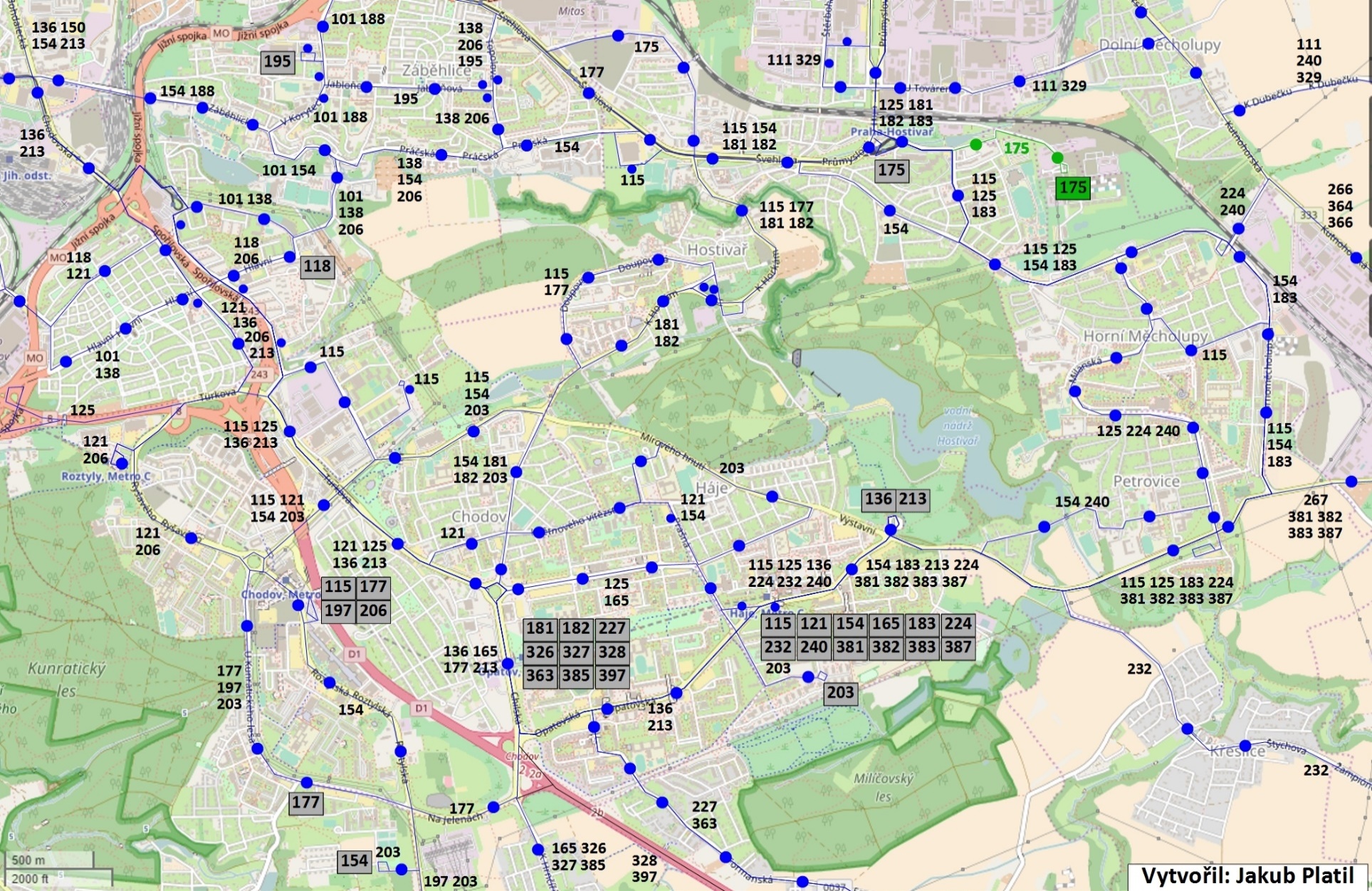 Příloha 1: Navržený stav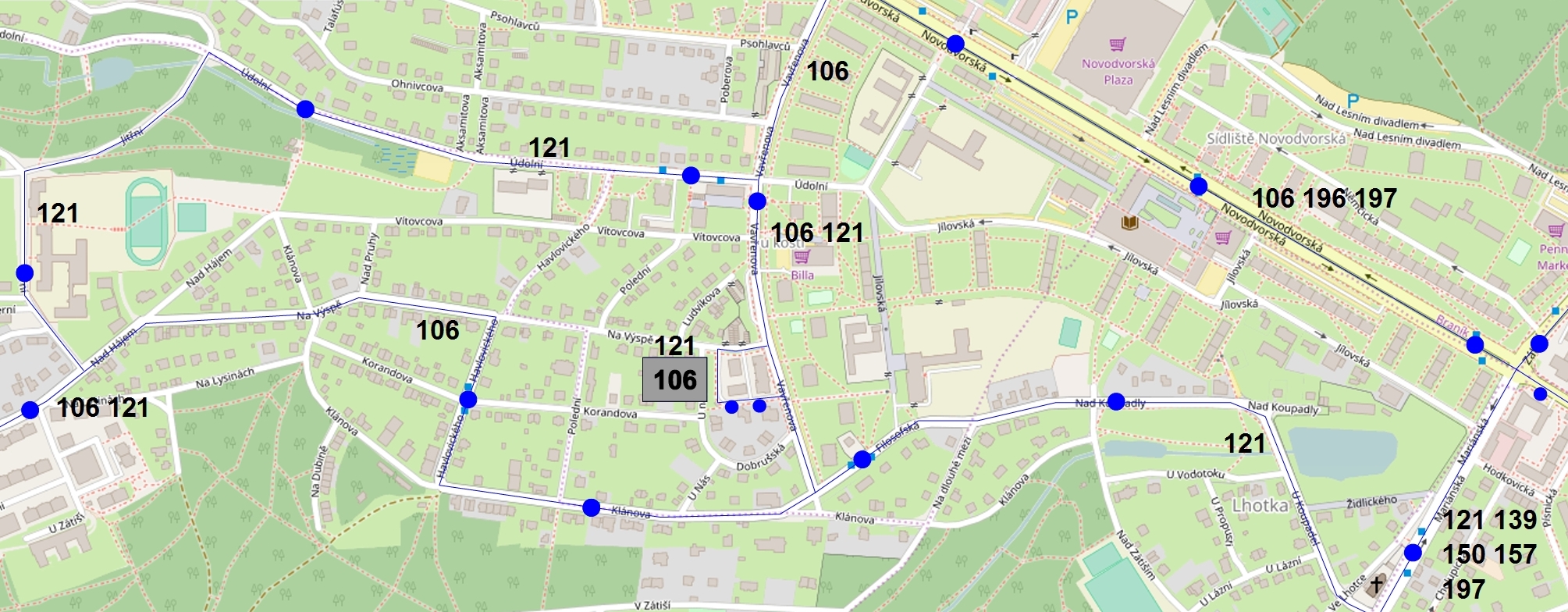 Příloha 2: Návrh vedení linek v Hodkovičkách 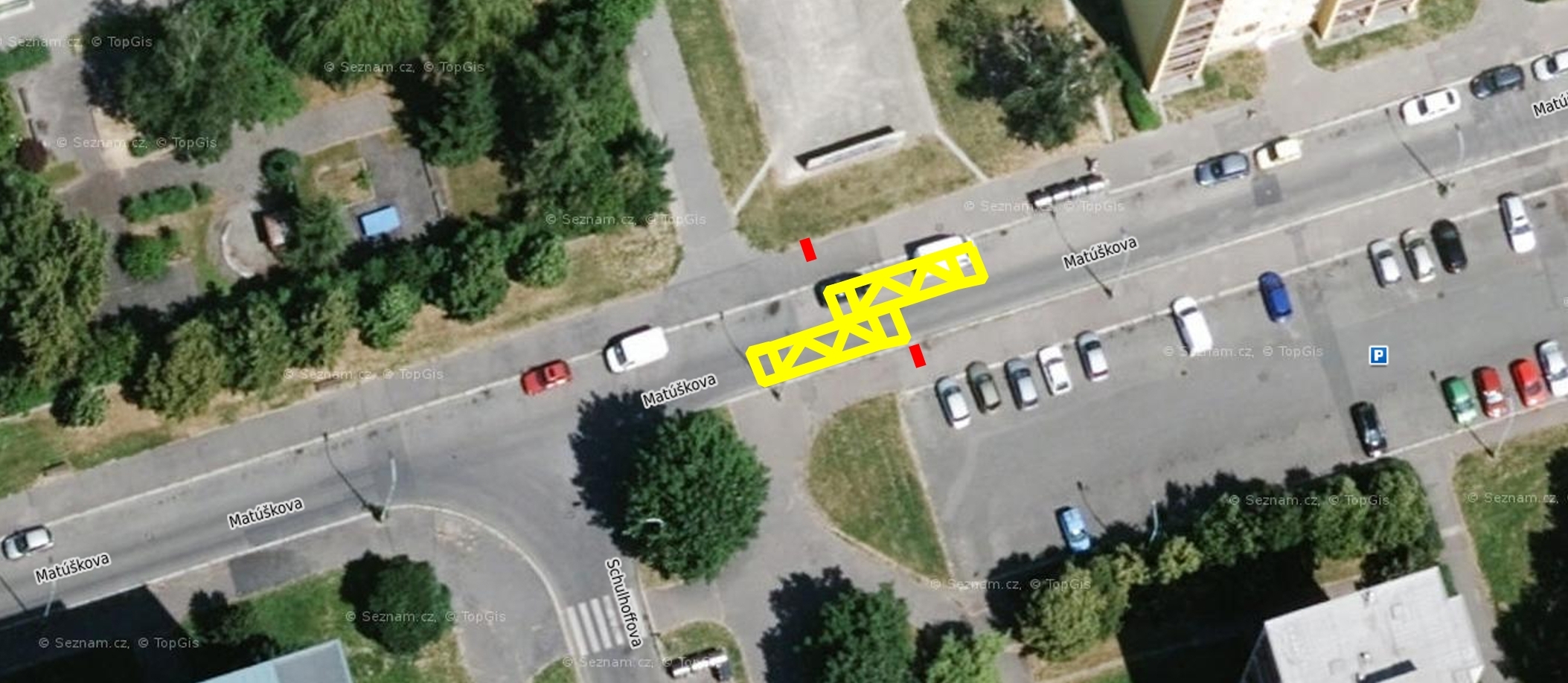 Příloha 3: Návrh umístění zastávky Matúškova